        Who is to blame for the greenhouse gases???		      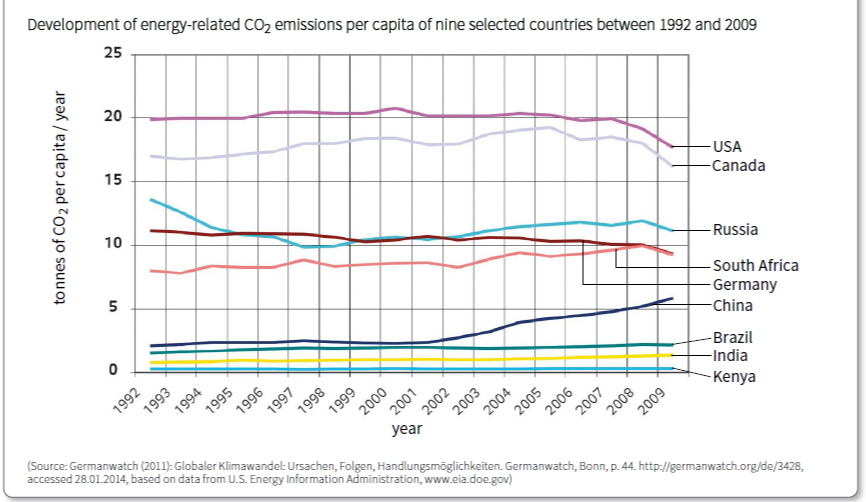 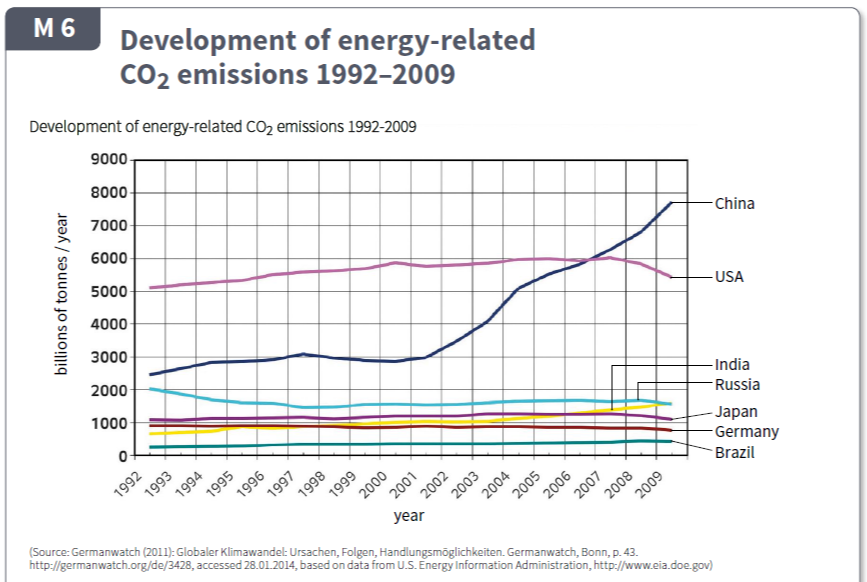 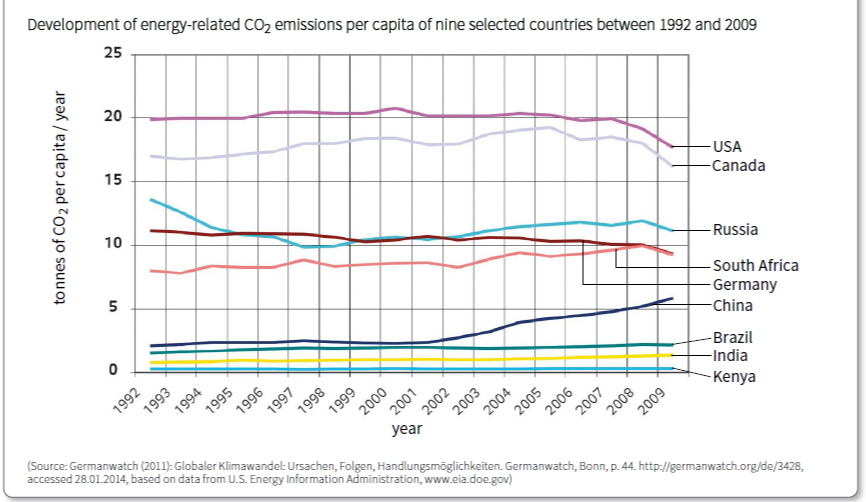 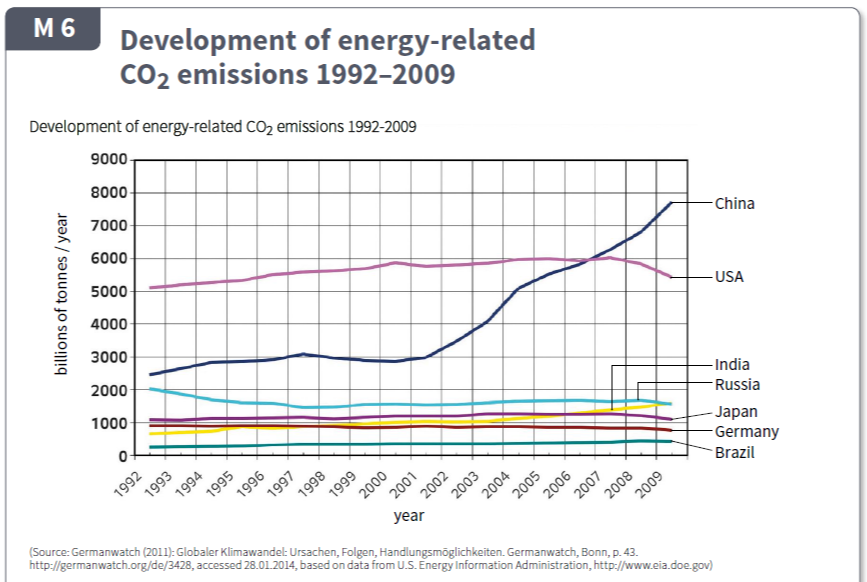 QuestionsLook at the two graphs in M6. They both show change in CO2 emissions, but one shows the change as a total, the other as per person (or capita). List those countries whose total CO2 emissions are increasing_________________________________________________________________List those countries whose total CO2 emissions are decreasing_________________________________________________________________List those countries whose CO2 emissions per person are increasing_________________________________________________________________List those countries whose CO2 emissions per person are decreasing_________________________________________________________________Which of the two graphs in M6 (total CO2 versus per person CO2) is the more useful to use when understanding CO2 emissions. Explain your reasoning.______________________________________________________________________________________________________________________________________________________________________________________________________________________________________________________________________________________________________________________________________________________________________________________________________QuestionsLook at the data in M7. Columns 2, 3, and 4 all show CO2 emissions for each country but each column presents the information differently. 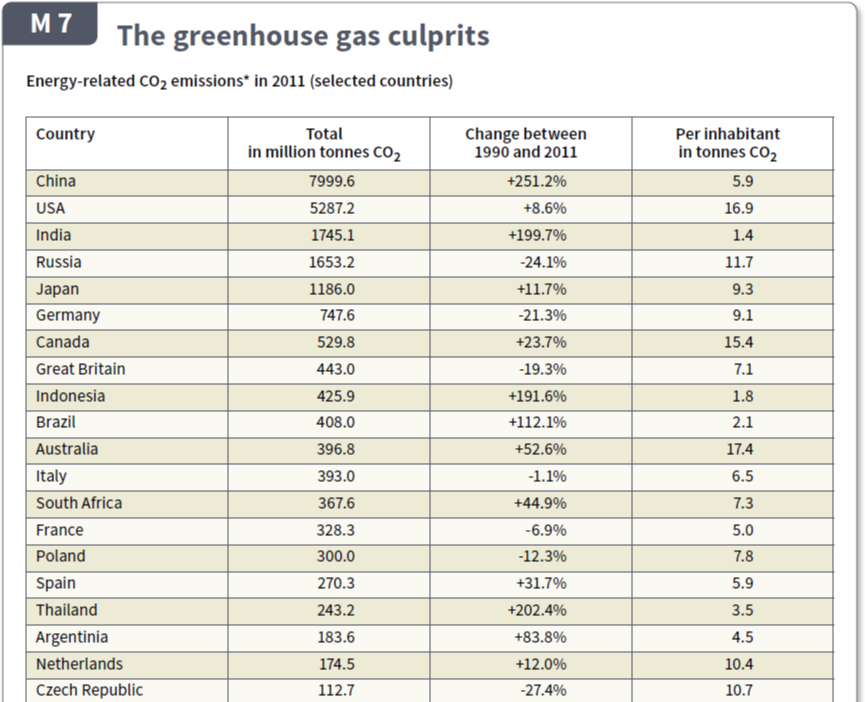 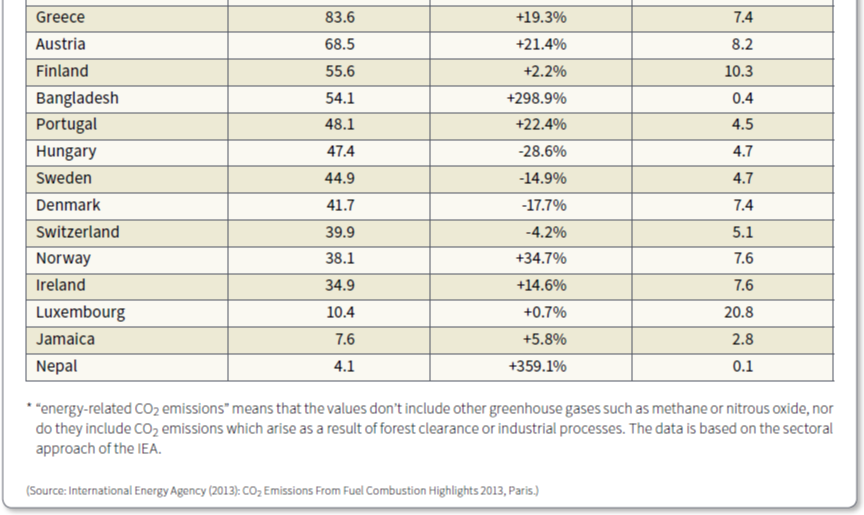 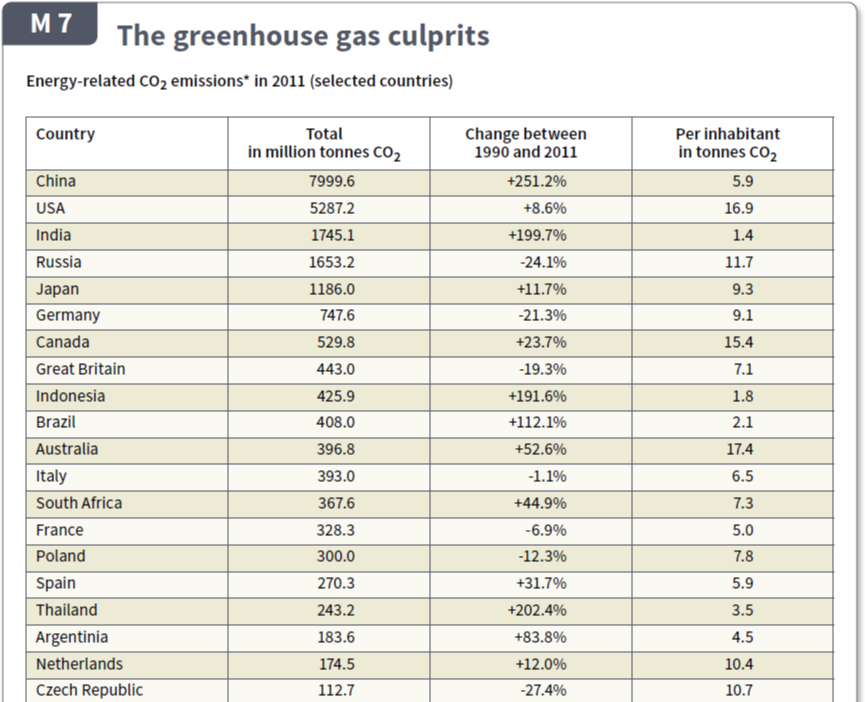 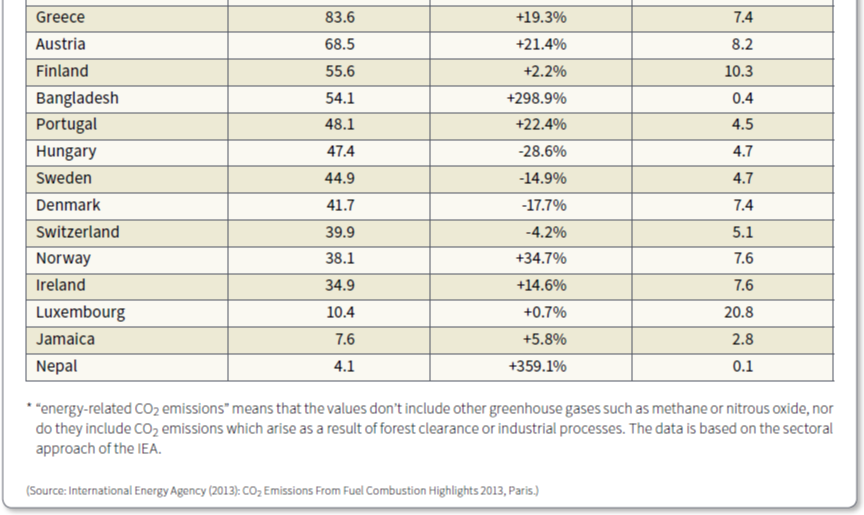 Use the information in columns 3 and 4 to complete two bar graphs below. Which countries are in both bar graphs? ______________________________________________________________ This is not a coincidence – countries which have recently increased their CO2 emissions a lot, are generalyy not yet major CO2 emitters per person (inhabitant). Explain why__________________________________________________________________________________________________________________________________________________________________________________________ ______________________________________________________________